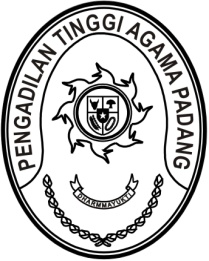 Nomor     	:	W3-A/       /KU.01/II/2021	                         02 Februari 2021Lampiran	:	-Perihal	:	Undangan Yth. Pengelola Keuangan PTA PadangDengan ini kami undang Saudara untuk mengikuti Rapat Rutin Bulanan, yang akan dilaksanakan pada:Hari/Tanggal	:	Rabu / 3 Februari 2020Jam	:	09.00 WIB s.d. selesai Tempat	:	Ruang Kabag.Umum dan Keuangan	    Pengadilan Tinggi Agama PadangDemikian, atas kehadirannya kami ucapkan terima kasih.Wassalam,Sekretaris Koordinator Wilayah Sumatera BaratMukhlis,SHNomor     	:	W3-A/2486/KU.01/IX/2021	        17 September 2021Lampiran	:	-Perihal	:	Undangan Yth. Pengelola Keuangan PTA PadangDengan ini kami undang Saudara untuk mengikuti Rapat Rutin Bulanan, yang akan dilaksanakan pada:Hari/Tanggal	:	Rabu / 22 September 2021Jam	:	10.00 WIB s.d. selesai Tempat	:	Ruang Rapat Sekretaris PTA PadangAgenda	: 	Implementasi SAKTIDemikian, atas kehadirannya kami ucapkan terima kasih.Wassalam,KetuaKoordinator Wilayah Sumatera BaratIrsyadi, S.Ag, M.AgNomor     	:	W3-A/       /KU.01/II/2021	                         02 Februari 2021Lampiran	:	-Perihal	:	Undangan Yth. Pengelola Keuangan PTA PadangDengan ini kami undang Saudara untuk mengikuti Rapat Rutin Bulanan, yang akan dilaksanakan pada:Hari/Tanggal	:	Rabu / 3 Februari 2020Jam	:	09.00 WIB s.d. selesai Tempat	:	Ruang Kabag.Umum dan Keuangan	    Pengadilan Tinggi Agama PadangDemikian, atas kehadirannya kami ucapkan terima kasih.Wassalam,Sekretaris Koordinator Wilayah Sumatera BaratMukhlis,SHNomor     	:	W3-A/2486/KU.01/IX/2021	        17 September 2021Lampiran	:	-Perihal	:	Undangan Yth. Pengelola Keuangan PTA PadangDengan ini kami undang Saudara untuk mengikuti Rapat Rutin Bulanan, yang akan dilaksanakan pada:Hari/Tanggal	:	Rabu / 22 September 2021Jam	:	10.00 WIB s.d. selesai Tempat	:	Ruang Rapat Sekretaris PTA PadangAgenda	: 	Implementasi SAKTIDemikian, atas kehadirannya kami ucapkan terima kasih.Wassalam,KetuaKoordinator Wilayah Sumatera BaratIrsyadi, S.Ag, M.AgNomor     	:	W3-A/       /KU.01/II/2021	                         02 Februari 2021Lampiran	:	-Perihal	:	Undangan Yth. Pengelola Keuangan PTA PadangDengan ini kami undang Saudara untuk mengikuti Rapat Rutin Bulanan, yang akan dilaksanakan pada:Hari/Tanggal	:	Rabu / 3 Februari 2020Jam	:	09.00 WIB s.d. selesai Tempat	:	Ruang Kabag.Umum dan Keuangan	    Pengadilan Tinggi Agama PadangDemikian, atas kehadirannya kami ucapkan terima kasih.Wassalam,Sekretaris Koordinator Wilayah Sumatera BaratMukhlis,SHNomor     	:	W3-A/0156/KU.01/I/2021                                             07 Januari 2021Lampiran	:	-Perihal	:	Undangan Yth. Pengelola Keuangan PTA PadangDengan ini kami undang Saudara untuk mengikuti Rapat Evaluasi Anggaran, yang akan dilaksanakan pada:Hari/Tanggal	:	Jum’at / 08 Januari 2021Jam	:	10.00 WIB s.d. selesai Tempat	:	Ruang Rapat Sekretaris PTA Padang Agenda		 :   Monev Anggaran dan Persiapan Kegiatan 					     Konsolidasi Laporan Keuangan Mahkamah Agung 			     Tahun 2020 Demikian, atas kehadirannya kami ucapkan terima kasih.Wassalam,Ketua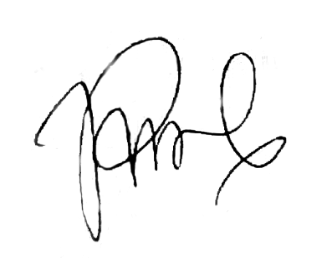 Koordinator Wilayah Sumatera BaratIrsyadi, S.Ag, M.AgNomor     	:	W3-A/2015/KU.01/VII/2021                                                  13 Juli 2021Lampiran	:	-Perihal	:	Undangan Yth. Pengelola Keuangan PTA PadangDengan ini kami undang Saudara untuk mengikuti Rapat Evaluasi Anggaran, yang akan dilaksanakan pada:Hari/Tanggal	:	Rabu / 14 Juli 2021Jam	:	10.00 WIB s.d. selesai Tempat	:	Ruang Rapat Sekretaris PTA PadangAgenda            :   1. Monev Anggaran 		2. Monev Rekonsiliasi Semester 1 Tahun 2021		3. Persiapan Kegiatan Konsolidasi Laporan 	  	        Keuangan Semester I Mahkamah Agung TA 2021 Demikian, atas kehadirannya kami ucapkan terima kasih.Wassalam,Ketua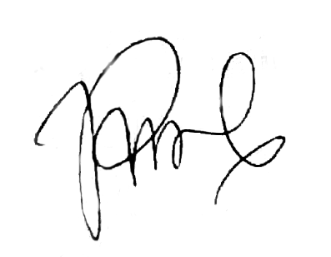 Koordinator Wilayah Sumatera BaratIrsyadi, S.Ag, M.AgNomor     	:	W3-A/       /KU.01/X/2021	                    21 Oktober 2021Lampiran	:	-Perihal	:	Undangan Yth. Pengelola Keuangan PTA PadangDengan ini kami undang Saudara untuk mengikuti Rapat Rutin Bulanan, yang akan dilaksanakan pada:Hari/Tanggal	:	Kamis / 21 Oktober 2021Jam	:	08.30 WIB s.d. selesai Tempat	:	Ruang Kabag.Umum dan Keuangan	    Pengadilan Tinggi Agama PadangAgenda	:   1. Monev Realisasi Anggaran TA 2021		2. Langkah-langkah Akhir Tahun 2021Demikian, atas kehadirannya kami ucapkan terima kasih.Wassalam,Kabag.Umum dan KeuanganMukhlis,SHNomor     	:	W3-A/0156/KU.01/I/2021                                             07 Januari 2021Lampiran	:	-Perihal	:	Undangan Yth. Pengelola Keuangan PTA PadangDengan ini kami undang Saudara untuk mengikuti Rapat Evaluasi Anggaran, yang akan dilaksanakan pada:Hari/Tanggal	:	Jum’at / 08 Januari 2021Jam	:	10.00 WIB s.d. selesai Tempat	:	Ruang Rapat Sekretaris PTA Padang Agenda		 :   Monev Anggaran dan Persiapan Kegiatan 					     Konsolidasi Laporan Keuangan Mahkamah Agung 			     Tahun 2020 Demikian, atas kehadirannya kami ucapkan terima kasih.Wassalam,KetuaKoordinator Wilayah Sumatera BaratIrsyadi, S.Ag, M.AgNomor     	:	W3-A/2015/KU.01/VII/2021                                                  13 Juli 2021Lampiran	:	-Perihal	:	Undangan Yth. Pengelola Keuangan PTA PadangDengan ini kami undang Saudara untuk mengikuti Rapat Evaluasi Anggaran, yang akan dilaksanakan pada:Hari/Tanggal	:	Rabu / 14 Juli 2021Jam	:	10.00 WIB s.d. selesai Tempat	:	Ruang Rapat Sekretaris PTA PadangAgenda            :   1. Monev Anggaran 		2. Monev Rekonsiliasi Semester 1 Tahun 2021		3. Persiapan Kegiatan Konsolidasi Laporan 	  	        Keuangan Semester I Mahkamah Agung TA 2021 Demikian, atas kehadirannya kami ucapkan terima kasih.Wassalam,KetuaKoordinator Wilayah Sumatera BaratIrsyadi, S.Ag, M.Ag